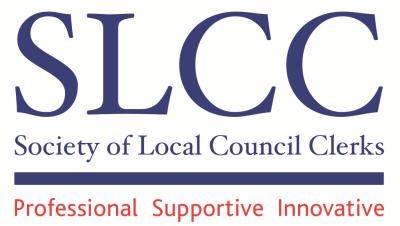 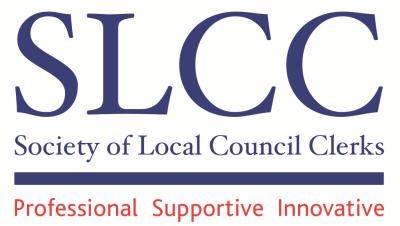 To the Chief Executives of: National Association of Local Councils 	One Voice Wales and 	 Society of Local Council Clerks REPORT OF THE WORKING GROUP ON THE CLERK’S WORKING HOURS  Membership Lis Moore, SLCC Deputy National Employment Advisor Sarah Jeffries, SLCC Smaller Councils Clerk  Alison Melnyczuk, SLCC Medium Councils Clerk Helen Ball, SLCC Larger Councils Clerk Gwilym Rippon, SLCC Welsh Clerk  Kim Bedford, Gloucestershire Association of Town and Parish Councils Danny Moody, Northants County Association of Local Councils Paul Egan, Deputy Chief Executive and Resources Manager, One Voice Wales  Richard Walden, SLCC Communications Officer (convenor of the Group) Principal Recommendations: (see paragraph 6) that the minimum hours per month for part-time Clerks to various categories of local councils for undertaking basic duties should be: 	Profile of Council 	Minimum Hours per month	One meeting every two months – minimal services 	17.5 	One meeting a month – minimal services 	26 One meeting a month – limited services (such as 	allotments, village green) – no employees 	30.5 Two or more meetings (council and committees) a 	month - limited services 	33 Two or more meetings (council and committees) a 	35 month – several services (such as village hall, recreation 	 	ground) 	 (see paragraph 8) that the provision of an annual Appraisal and the treatment of additional hours, be included as a matter of urgency in the next review of the NALC/SLCC National Terms and Conditions Agreement (see paragraph 9) that the sector bodies undertake urgent research into all forms of efficiency measures, both large and small, which have been introduced by member councils in recent years with a view to disseminating best practise throughout the sector. Introduction Local Councils are being encouraged to take on additional services for the community, both as a result of the devolution of services from Principal Authorities and from new powers available under the Localism Act (in England). In Wales additional duties may be imposed by the Welsh Government affecting Clerks’ workloads. In most cases these services are managed by the Clerk, which entails additional hours of work that are not always reflected in the employment contract.  All sector bodies have been keen to encourage local councils to embrace the opportunities presented and to undertake more for their local communities, but capacity is clearly an issue that is frequently reflected in increased time pressures. The problem of significantly increased workloads on unchanged resource levels such as the same number of hours or same number of employees is creating real pressure, which ultimately will lead to issues with retention and recruitment levels in the profession.  Aware of the growing concern of its members on this issue, SLCC earlier this year invited its members to complete an on-line survey in order to establish an evidence base which provides quantifiable examples to a case for action.  4. The Survey results The survey was completed by 1,125 members which is one of our highest ever returns experienced by SLCC and nearly twice the number who completed each of its past two biennial members’ surveys, doubtless signifying the importance of the subject to clerks. The headline results were: 96% of part-time respondents work additional hours beyond contractual hours 92% of full-time respondents work extra hours additional hours beyond contractual hours 84% of respondents say their workload has increased in past 5 years Both full-time and part –time respondents say that, on average, they work 3-5 hours extra per week. This suggests the problem is proportionately greater for part-time clerks 54.4% of those working additional hours have raised the matter with their Council A more detailed summary of the survey responses can be found at Appendix A. The survey also sought detailed information from part-time clerks about the number of hours they worked undertaking basic regular tasks and this information has formed the empirical basis for the recommendations concerning part-time hours later in this report. 5. The Working Party The survey results were discussed by the SLCC’s National Executive Council (NEC), in a workshop session at the SLCC Practitioners Conference in February 2013 and informally with officers of the National Association of Local Councils and One Voice Wales. There was a clear willingness across the sector to take action in response to the survey results. SLCC’s NEC accordingly agreed to invite representatives from across the sector to take part in a working group with the following terms of reference. “To consider in detail the quantitative and qualitative results of the SLCC’s Members’ Working Hours Survey and to make recommendations to the SLCC’s NEC (if possible at its July 2013 meeting) to the National Association of Local Councils and One Voice Wales on new national recommendations to all member councils on  the way in which they should recompense clerks and deputising officers (both full and part-time) who undertake working hours additional to their contracted hours recommended minimum hours for part-time clerks in a variety of circumstances and any other matters which the Working Group considers to be relevant.” The Group has met by way of teleconferences and exchanges of emails.  6. Part-time working – recommended basic hours The working group identified that the role of clerk comprises “basic duties” and “additional duties”.  “Basic duties” are those common to most clerkships, e.g. meeting preparation whereas “additional duties” vary from clerkship to clerkship depending on the size of council and the services and functions they provide.  An example of “additional duties” would be managing a burial ground.  Based upon a detailed analysis of the results of the survey (see Appendix B) the Group RECOMMENDS that the minimum number of hours per month for part-time Clerks to various categories of local councils undertaking “basic duties” should be: 	Profile of Council 	Minimum* Hours per month	One meeting every two months – minimal services 	17.5 	One meeting a month – minimal services 	26 One meeting a month – limited services (such as 	allotments, village green) – no employees 	30.5 Two or more meetings (council and committees) a 	month - limited services 	33 Two or more meetings (council and committees) a month – several services (such as village hall, recreation 	ground) 	35 In making the above recommendations we would stress that each Council is unique and therefore the duties undertaken by the Clerk, or paid Officer can vary enormously. There are however some similarities – preparation for meetings, production of minutes, reports, accounts etc.  The table above sets out the minimum amount of time that is required to undertake these basic tasks to the required standard. These figures have been compiled following a comprehensive survey of Clerks’ actual working hours across England and Wales.  In addition to those duties highlighted in Appendix B there will be a wide range of other duties undertaken by Clerks which will be directly influenced by the policies of Councils as well as internal issues and external engagement factors.  These duties could include arranging a litter pick or the communities ‘In Bloom’ entry, compiling a response to the Local (Development) Plan, being actively involved in a Community/ Parish/ Town Plan or Village Design Statement or even running a market or being involved in a local carnival or community event. Internal issues that can significantly increase a Clerk's workload usually relate to HR matters (e.g. recruitment/discipline) and external engagement matters might include responding to freedom of information requests. It is important to recognise that there are many internal and external influences that can and do affect Clerk's workloads and it is extremely important that remuneration levels properly reflect the time contribution of the Clerk. Note * “Minimum” hours are very much influenced by the duration time of meetings and can be subject to significant variance National Minimum Wage Our survey of part-time Clerks has revealed that, taking into account the hourly rate of pay and actual hours worked compared to contracted hours, there are a disturbing number of council clerks who are working for less than the minimum wage. We would therefore urge that any council in such a situation gives urgent consideration to our recommendations about part-time hours. HMRC have a duty to enforce the National Minimum Wage Act.  The Pay and Work Rights Helpline will refer any relevant complaints from workers to HMRC. National minimum wage compliance officers can carry out detailed investigations. If workers are found to be owed money, HMRC will issue a notice of underpayment to the employer. In 2011-12 they served 879 notices to employers detailing how much they owed their workers. The majority of enquiries were settled on receipt of this notice but prosecution is HMRC’s ultimate sanction.  Determining the actual hours a Clerk should be working To assist Councils in better understanding the precise activities which their Clerk will be performing in each of the time categories referred to in the survey at Appendix B we have indicated at Appendix C a fuller description of those broad headings.  Based upon the activities in the previous appendices, we have included at Appendix D a model form of regular time sheet which clerks could use. It is, however, most important that all duties have been approved previously by the Council.  Where a Council or its Clerk believes that additional hours are being worked regularly we would recommend that the Clerk maintains a weekly timesheet over a period of time to establish the precise average number of hours. Some examples of timesheets which have been used for this purpose are attached at Appendix E. At Appendix F we have also included a model business case which has been used successfully to secure additional paid hours. We have further provided at Appendix G some suggested words which may be inserted in a Clerk’s contract with regard to Appraisals and the treatment of additional hours. The group, however, believes that the need for a regular review of the Clerk’s working hours and the conduct of annual appraisals* should be formally recognised and we therefore RECOMMEND that these matters be included as a matter of urgency in the next review of the NALC/SLCC National terms and Conditions Agreement. Note *Appraisals often identify training requirements of employees and we believe it is important for Councils to appropriately budget for addressing the approved training needs of their employees. It should be noted that Councils introducing new appraisal schemes should consider the benefits of arranging for members and officers to be trained in its use prior to implementation. 9. Efficiency Savings The Group is acutely aware that all principal councils, faced with substantially reduced funding in recent years, have been forced to develop ever greater efficiency measures. Local Councils have largely been spared from these exercises, however in a time of general public service constraints and in the light of clear evidence of Clerks working substantial additional unpaid hours, we believe that our national bodies should be promoting efficiency measures specific to our sector. Because a Council has always operated in a particular manner or conducted its business in a specific way, it does not follow that it should continue to do so in future. We therefore RECOMMEND that urgent research is undertaken into all forms of efficiency measures, both large and small, which have been introduced by member councils in recent years with a view to disseminating best practise throughout the sector. Index of Appendices  Appendix “A” Working Hours Survey – Detailed Results for Individual Questions 	Page 7 Appendix “B” 	Detailed Analysis of Responses to the Minimum Number of Hours Worked  	 by Part Time Clerks 	 	 	 	 	 	 	Page 9 Appendix “C” 	Description of Specific Duties 	 	 	 	 	 	Page 12 Appendix “D” Time Sheet 	 	 	 	 	 	 	 	Page 14 Appendix “E” 	Examples of Time Sheets 	 	 	 	 	 	Page 15 Appendix “F” 	Example of a Business Case for Additional Paid Hours 	 	 	Page 18 Appendix “G” Proposed Wording Regarding Working Hours in the Appraisal 	 	Page 20 Appendix “A” Working Hours Survey - Detailed Results for Individual Questions How are you recompensed for your extra hours? following most closely represents why this is the case? 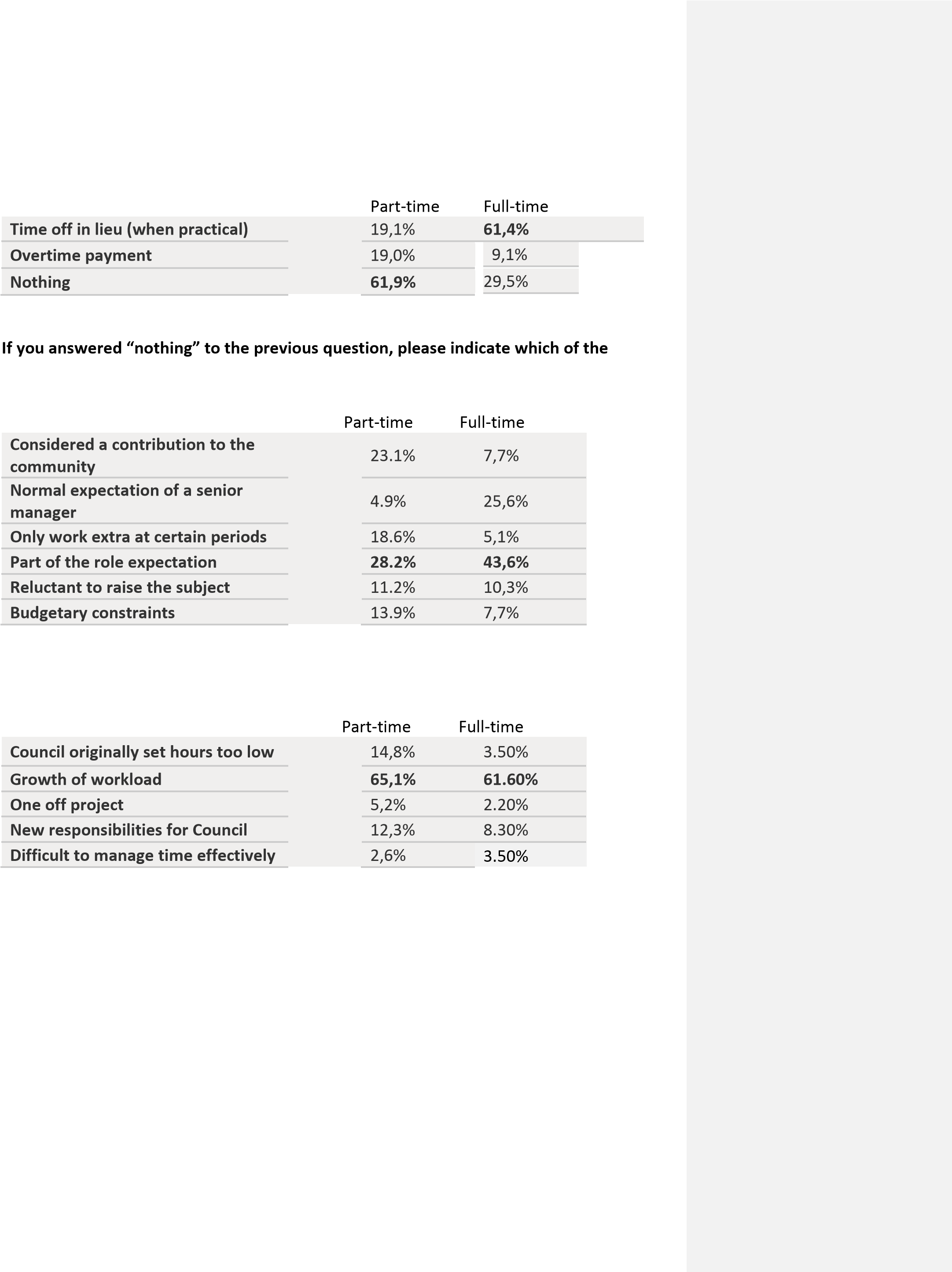 What in your opinion are the likely reasons for the additional hours? What is your Council’s attitude to your additional hours? 	  	  	Part-time 	Full-time 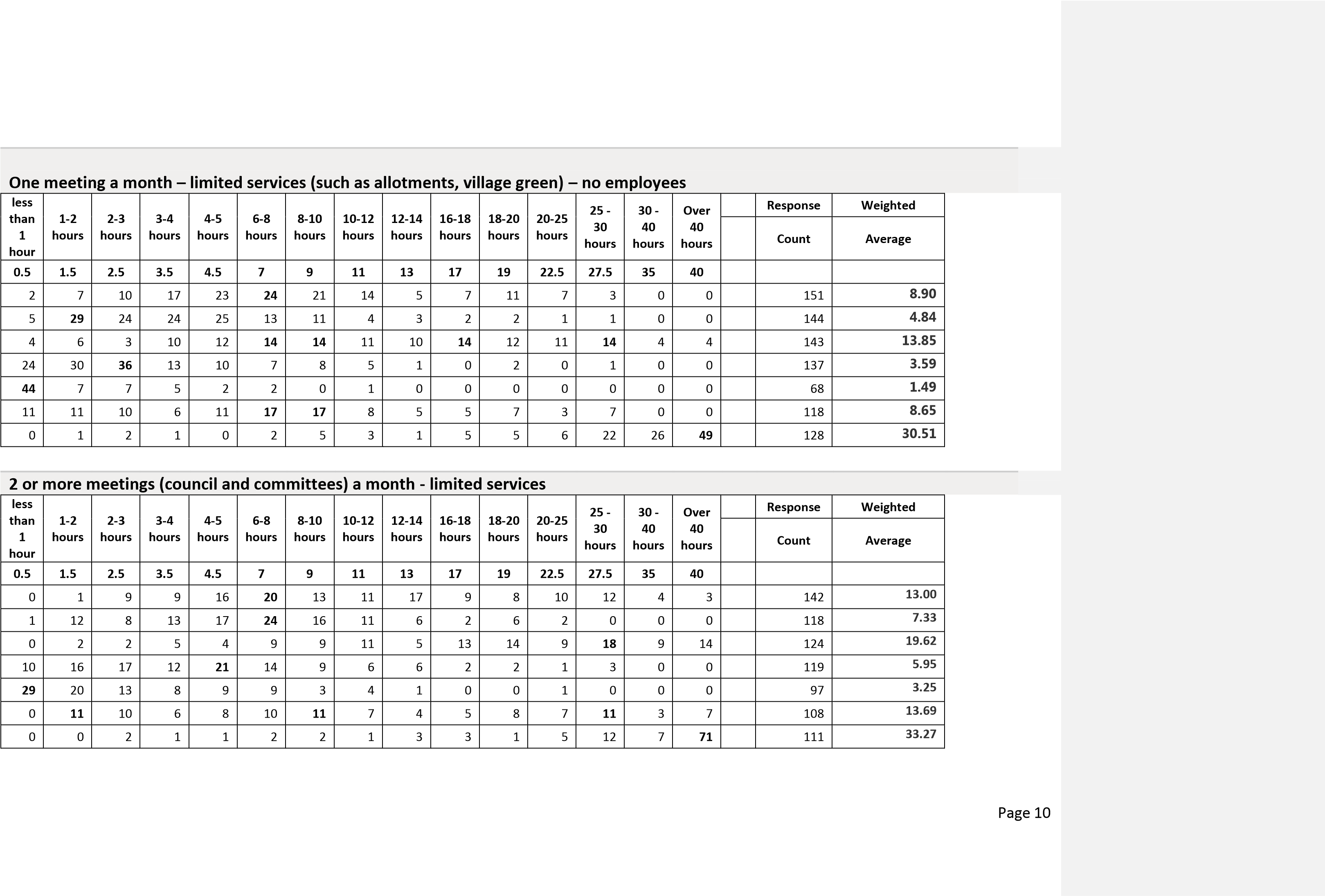 Appendix “C” Description of Specific Duties SERVICING  MEETINGS Preparation of Council Agendas Copying of Papers  Despatch Arrangements Posting of Agendas on Council Noticeboards Preparation time for meetings Attendance at Meetings  Preparing Minutes of Council Meetings Undertaking actions from Council Meetings Organising Council and Committee Timetables Filing of Papers from Council Meeting FINANCIAL MANAGEMENT Preparation of Budget Monthly Bank Reconciliations Obtaining Cheque Signatures Checking of Invoices and Processing Cheques Updating Accounts System Budget Monitoring Preparation of Financial Reports for Committee Annual Statement of Accounts Processing of Salaries and Wages Payments HMRC Processes HMRC Annual Employer Return/Issue of P60s Start of Year Procedures Preparing for Submission of End of Year Return Working with Internal Auditor Maintaining Financial Records Invoicing for Hire of Facilities Negotiation with Suppliers Tendering/Procurement Arrangements Banking Arrangements VAT Returns MANAGING STAFF Health and Safety - Reviewing Risk Assessments Regular Engagement with Staff Annual Appraisal of Self Training/Induction of Staff Recruitment and Selection of Staff Annual Appraisal of Staff Temporary Cover for Hall Caretakers Page 12 Dealing with Referred Matters by Staff Organising Relief Cover Briefing Discussions with Business Support Officer Completion of Personal Timesheet Wages Enquiries  ADMINISTRATION Dealing with Crisis Issues/Special Issues Obtaining Legal Advice  Dealing with Enquiries from the Public Liaison with County Borough Council Updating of Council Procedures Liaison with Council Chair Liaison with Committee Chairs Dealing with Specific Councillor issues Weekly General/Non Specific Matters OTHER Allowance for Leave/Bank Holidays Sickness - Assumed Absence Rate of 5 days pa Allowance of 2 full time days training Keeping up to Date with Developments/Legal Changes Attendance at SLCC Meetings 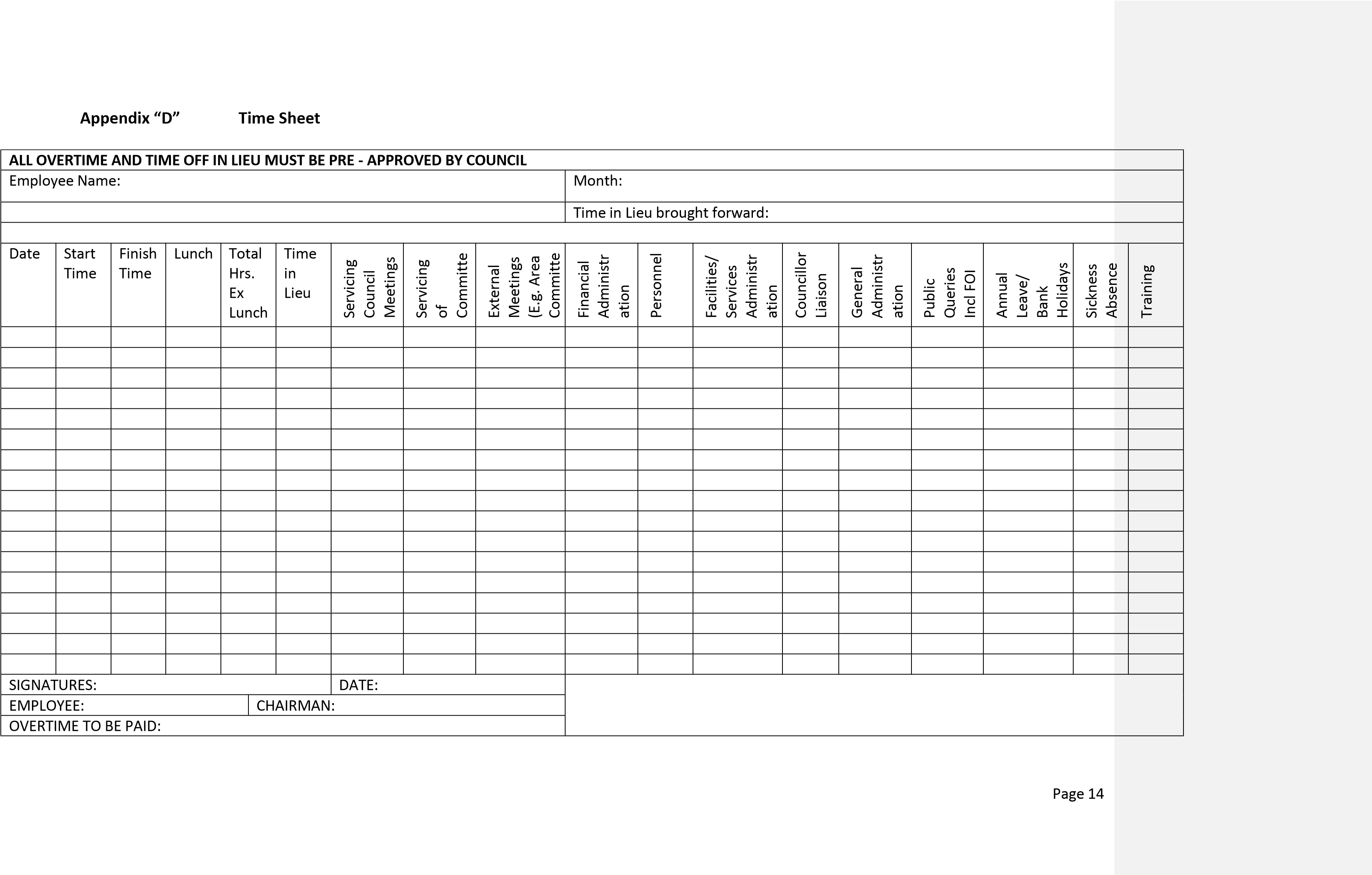 Appendix “E”  Example of Time Sheets 4. 5. 6. *** *** designated council representatives. The model contract [section14] describes how additional hours may be reimbursed, but does not indicate how the proper officer is to ensure recognition and approval of the additional hours.  Additional clauses should include guidance on hours those over contract which the proper officer may assume approval, with the appropriate time sheet as evidence, as opposed to those additional hours which need prior approval before worked. Council need to give clear guidance on how this process is to be actioned.  All of my Councillors are aware of my additional hours and ignore them 	 	10,9% 32.00% All of my Councillors are aware of my additional hours and want to 	address the issue 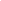 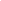 	 	25,8% 10.50% The Chairman or some of my Councillors are aware of my 	additional hours and ignore them 	 	15,4% 21.50% The Chairman or some of my Councillors are aware of my additional hours and want to address the issue 	 	29,9% 26.80% None of my Councillors know about my additional hours 	 	17,9% 9.20% Appendix “B” Detailed analysis of responses to the minimum number of hours worked by part time Clerks Appendix “B” Detailed analysis of responses to the minimum number of hours worked by part time Clerks Appendix “B” Detailed analysis of responses to the minimum number of hours worked by part time Clerks Appendix “B” Detailed analysis of responses to the minimum number of hours worked by part time Clerks Appendix “B” Detailed analysis of responses to the minimum number of hours worked by part time Clerks Appendix “B” Detailed analysis of responses to the minimum number of hours worked by part time Clerks Appendix “B” Detailed analysis of responses to the minimum number of hours worked by part time Clerks Appendix “B” Detailed analysis of responses to the minimum number of hours worked by part time Clerks Appendix “B” Detailed analysis of responses to the minimum number of hours worked by part time Clerks Appendix “B” Detailed analysis of responses to the minimum number of hours worked by part time Clerks Appendix “B” Detailed analysis of responses to the minimum number of hours worked by part time Clerks Appendix “B” Detailed analysis of responses to the minimum number of hours worked by part time Clerks Appendix “B” Detailed analysis of responses to the minimum number of hours worked by part time Clerks Appendix “B” Detailed analysis of responses to the minimum number of hours worked by part time Clerks Appendix “B” Detailed analysis of responses to the minimum number of hours worked by part time Clerks Appendix “B” Detailed analysis of responses to the minimum number of hours worked by part time Clerks Appendix “B” Detailed analysis of responses to the minimum number of hours worked by part time Clerks Appendix “B” Detailed analysis of responses to the minimum number of hours worked by part time Clerks Appendix “B” Detailed analysis of responses to the minimum number of hours worked by part time Clerks One meeting every two months – minimal services One meeting every two months – minimal services One meeting every two months – minimal services One meeting every two months – minimal services One meeting every two months – minimal services One meeting every two months – minimal services One meeting every two months – minimal services One meeting every two months – minimal services One meeting every two months – minimal services One meeting every two months – minimal services One meeting every two months – minimal services One meeting every two months – minimal services One meeting every two months – minimal services less than 1 hour 1-2 hours 2-3 hours 3-4 hours 4-5 hours 6-8 hours 8-10 hours 10-12 hours 12-14 hours 16-18 hours 18-20 hours 20-25 hours 25 -30 hours 30 - 40 hours Over 40 hours Response Weightedless than 1 hour 1-2 hours 2-3 hours 3-4 hours 4-5 hours 6-8 hours 8-10 hours 10-12 hours 12-14 hours 16-18 hours 18-20 hours 20-25 hours 25 -30 hours 30 - 40 hours Over 40 hours Count Average 0.5 1.5 2.5 3.5 4.5 7 9 11 13 17 19 22.5 27.5 35 40 Servicing Meetings 2 14 24 16 10 16 9 5 1 0 1 0 1 0 0 99 4.95 Financial Management 17 43 27 12 11 7 1 2 0 0 0 0 0 0 0 120 2.60 Administration 9 12 16 14 9 10 10 6 4 5 6 2 0 0 2 105 7.18 Answering public enquiries 52 27 13 7 1 2 0 0 0 0 1 0 0 0 0 103 1.56 Managing/ supervising staff 61 2 1 0 2 0 0 0 0 0 0 0 0 0 0 66 0.68 Other 17 20 13 15 6 5 2 3 2 0 1 0 0 0 0 84 3.35 Total per month 1 1 5 5 3 8 6 9 9 14 5 13 11 13 2 105 17.47 One meeting a month – minimal services One meeting a month – minimal services One meeting a month – minimal services One meeting a month – minimal services One meeting a month – minimal services One meeting a month – minimal services One meeting a month – minimal services One meeting a month – minimal services One meeting a month – minimal services One meeting a month – minimal services One meeting a month – minimal services One meeting a month – minimal services One meeting a month – minimal services less than 1 hour 1-2 hours 2-3 hours 3-4 hours 4-5 hours 6-8 hours 8-10 hours 10-12 hours 12-14 hours 16-18 hours 18-20 hours 20-25 hours 25 -30 hours 30-40 hours Over 40 hours Response Weightedless than 1 hour 1-2 hours 2-3 hours 3-4 hours 4-5 hours 6-8 hours 8-10 hours 10-12 hours 12-14 hours 16-18 hours 18-20 hours 20-25 hours 25 -30 hours 30-40 hours Over 40 hours Count Average 0.5 1.5 2.5 3.5 4.5 7 9 11 13 17 19 22.5 27.5 35 40 Servicing Meetings 2 14 23 27 15 19 16 6 6 7 4 4 0 1 0 144 6.82 Financial Management 13 31 28 28 19 10 5 5 4 0 2 2 0 0 0 147 4.16 Administration 5 10 10 15 14 14 19 11 7 6 11 8 8 4 6 148 11.69 Answering public enquiries 46 31 15 14 14 9 3 3 1 3 0 2 0 0 0 141 3.20 Managing/ supervising staff 53 13 6 7 3 1 0 1 0 0 1 0 1 0 0 86 1.90 Other 8 19 9 16 17 15 7 5 4 1 4 2 2 0 1 110 6.32 Total per month 1 2 3 4 6 3 2 6 3 7 7 10 22 23 33 132 25.78 Page 9 2 or more meetings (council and committees) a month – several services (such as village hall, recreation ground) 2 or more meetings (council and committees) a month – several services (such as village hall, recreation ground) 2 or more meetings (council and committees) a month – several services (such as village hall, recreation ground) 2 or more meetings (council and committees) a month – several services (such as village hall, recreation ground) 2 or more meetings (council and committees) a month – several services (such as village hall, recreation ground) 2 or more meetings (council and committees) a month – several services (such as village hall, recreation ground) 2 or more meetings (council and committees) a month – several services (such as village hall, recreation ground) 2 or more meetings (council and committees) a month – several services (such as village hall, recreation ground) 2 or more meetings (council and committees) a month – several services (such as village hall, recreation ground) 2 or more meetings (council and committees) a month – several services (such as village hall, recreation ground) 2 or more meetings (council and committees) a month – several services (such as village hall, recreation ground) 2 or more meetings (council and committees) a month – several services (such as village hall, recreation ground) 2 or more meetings (council and committees) a month – several services (such as village hall, recreation ground) 2 or more meetings (council and committees) a month – several services (such as village hall, recreation ground) 2 or more meetings (council and committees) a month – several services (such as village hall, recreation ground) less than 1 hour 1-2 hours 2-3 hours 3-4 hours 4-5 hours 6-8 hours 8-10 hours 10-12 hours 12-14 hours 16-18 hours 18-20 hours 20-25 hours 25 -30 hours 30 - 40 hours Over 40 hours Response Weighted less than 1 hour 1-2 hours 2-3 hours 3-4 hours 4-5 hours 6-8 hours 8-10 hours 10-12 hours 12-14 hours 16-18 hours 18-20 hours 20-25 hours 25 -30 hours 30 - 40 hours Over 40 hours Count Average 0.5 1.5 2.5 3.5 4.5 7 9 11 13 17 19 22.5 27.5 35 40 Servicing Meetings 1 3 2 8 11 17 30 24 13 15 12 16 24 8 10 194 15.94 Financial Management 1 7 10 17 19 21 26 25 10 6 14 9 2 2 1 170 10.01 Administration 0 1 3 4 7 16 15 10 2 6 18 21 37 16 27 183 21.92 Answering public enquiries 4 16 16 17 24 21 27 14 5 7 13 10 3 1 1 179 8.89 Managing/ supervising staff 16 23 18 17 21 18 12 8 4 3 4 6 2 1 1 154 6.54 Other 1 6 6 5 9 14 26 17 8 4 15 16 23 13 3 166 15.82 Total per month 0 0 1 0 1 0 1 2 0 3 6 2 19 5 105 145 35.49 Page 11 Page 11 Page 11 Obtaining Legal Advice  Dealing with Enquiries from the Public/Cemetery Liaison with Principal  Council Updating of Council Procedures Weekly General/Non Specific Matters ALLOWANCE FOR TRAINING Allowance  Keeping up to Date with Developments/Legal Changes Attendance at SLCC Meetings Total Hours Required Yearly excluding holiday allocation ANNUAL LEAVE/BANK HOLIDAYS Allowance for Leave/Bank Holidays ALLOWANCE FOR SICKNESS ABSENCE Assumed Absence Rate of 5 days pa Total Hours Required Yearly excluding holiday allocation Total Hours Required Yearly Divided weekly 